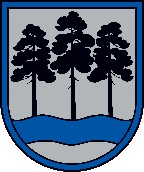  OGRES  NOVADA  PAŠVALDĪBAReģ.Nr.90000024455, Brīvības iela 33, Ogre, Ogres nov., LV-5001tālrunis 65071160, e-pasts: ogredome@ogresnovads.lv, www.ogresnovads.lv SAISTOŠIE NOTEIKUMI Ogrē2023. gada 30. martā								           Nr. 4/2023 (protokols Nr.3; 76.) Par Ogres novada pašvaldības 2022.gada 31.marta saistošo noteikumu Nr.11/2022 “Kārtība, kādā izglītojamos reģistrē uzņemšanai un uzņem Ogres novada pašvaldības vispārējās vidējās izglītības iestāžu 10.klasēs” atzīšanu par spēku zaudējušiemIzdoti saskaņā ar Pašvaldību likuma 44. panta pirmo daļu un Ministru kabineta 2009. gada 3. februāra noteikumu Nr.108 “Normatīvo aktu projektu sagatavošanas noteikumi” 158.1.apakšpunktu		Atzīt par spēku zaudējušiem Ogres novada pašvaldības 2022. gada 31. marta saistošos noteikumus Nr. 11/2022 “Kārtība, kādā izglītojamos reģistrē uzņemšanai un uzņem Ogres novada pašvaldības vispārējās vidējās izglītības iestāžu 10. klasēs” (Publicēti 2022. gada 21. aprīlī laikrakstā “Latvijas Vēstnesis”, Nr. 77).Domes priekšsēdētājs						                                  E.Helmanis	